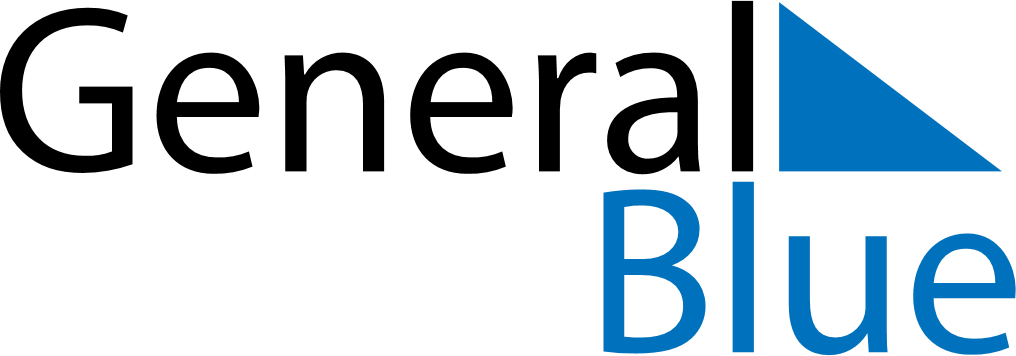 May 1825May 1825May 1825May 1825May 1825SundayMondayTuesdayWednesdayThursdayFridaySaturday12345678910111213141516171819202122232425262728293031